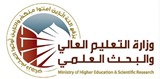 Course Weekly OutlineCourse  weekly Outline	Instructor Signature:					Dean Signature: Ali Shehab Ahmed     Course InstructorAli Shehab Ahmed     Ali Shehab Ahmed     Ali Shehab Ahmed     Ali Shehab Ahmed     Ali Shehab Ahmed     E_mailAli_shehab @yahoo. comAli_shehab @yahoo. comAli_shehab @yahoo. comAli_shehab @yahoo. comAli_shehab @yahoo. comTitleAutumn courseAutumn courseAutumn courseAutumn courseAutumn courseCourse CoordinatorAnimal production Animal production Animal production Animal production Animal production Course ObjectiveKnowledge kinds of Animal and production it Knowledge kinds of Animal and production it Knowledge kinds of Animal and production it Knowledge kinds of Animal and production it Knowledge kinds of Animal and production it Course DescriptionKnowledge kinds of breed ,feeding , production, reproductionAnd Rearing of calves and lambKnowledge kinds of breed ,feeding , production, reproductionAnd Rearing of calves and lambKnowledge kinds of breed ,feeding , production, reproductionAnd Rearing of calves and lambKnowledge kinds of breed ,feeding , production, reproductionAnd Rearing of calves and lambKnowledge kinds of breed ,feeding , production, reproductionAnd Rearing of calves and lambTextbookGoat production :Dr.J.AlkassDairy cattle production:Dr. Natik H.AL.KudsiGoat production :Dr.J.AlkassDairy cattle production:Dr. Natik H.AL.KudsiGoat production :Dr.J.AlkassDairy cattle production:Dr. Natik H.AL.KudsiGoat production :Dr.J.AlkassDairy cattle production:Dr. Natik H.AL.KudsiGoat production :Dr.J.AlkassDairy cattle production:Dr. Natik H.AL.KudsiReferencesInternetInternetInternetInternetInternetCourse AssessmentTerm TestsLaboratoryQuizzesProjectFinal ExamCourse Assessment%25%10%5%60General NotesweekDateTopics CoveredLab. Experiment AssignmentsNotes12014-10-15Importment of Animal production Visit to the farm 22014-10-21Kind of cows and buffaloFarm processing 32014-10-28Rearing of the calvesCattle breeding 42014-11-5Reproduction of the cows     Housing 52014-11-11examinationexamination62014-11-18Production of the     milk Visit to the farm72014-11-24Farm processingPuberty and reproduction82014-11-30Records Birth and pregnancy9   2014-12-7Housing Visit to the farm102014-12-14                    buffaloFeeding of the lamb 112014-12-21examination     examination122014-12-28      Sheep and goat breedMilk and mammary gland13     2014-1-4Classification of the Sheep and goat Sheep and goat breed141516Half-year BreakHalf-year BreakHalf-year BreakHalf-year BreakHalf-year Break17181920212223242526272829303132